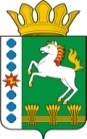 КОНТРОЛЬНО-СЧЕТНЫЙ ОРГАН ШАРЫПОВСКОГО РАЙОНАКрасноярского краяЗаключениена проект Постановления администрации Парнинского сельсовета Шарыповского района «О внесении изменений в Постановление администрации Парнинского сельсовета  от 30.10.2013 № 152-п «Об утверждении муниципальной программы Парнинского сельсовета  «Муниципальное управление» (в ред. от 26.10.2017 № 115-п, 30.03.2018 № 38-п, 09.07.2018 № 70-п, от 27.08.2018 № 98-п, от 30.11.2018 № 135-п, от 24.04.2019 № 57-п)12 августа 2019 год 								      № 92Настоящее экспертное заключение подготовлено Контрольно – счетным органом Шарыповского района на основании ст. 157 Бюджетного  кодекса Российской Федерации, ст. 9 Федерального закона от 07.02.2011 № 6-ФЗ «Об общих принципах организации и деятельности контрольно – счетных органов субъектов Российской Федерации и муниципальных образований», ст. 15 Решения Шарыповского районного Совета депутатов от 20.09.2012 № 31/289р «О внесении изменений и дополнений в Решение Шарыповского районного Совета депутатов от 21.06.2012 № 28/272р «О создании Контрольно – счетного органа Шарыповского района» (в ред. от 20.03.2014 № 46/536р, от 25.09.2014 № 51/573р, от 26.02.2015 № 56/671р), пункт 1.2. Соглашения от 22.01.2015 «О передаче Контрольно – счетному органу Шарыповского района полномочий Контрольно – счетного органа Парнинского поселения по осуществлению внешнего муниципального финансового контроля» и в соответствии со стандартом организации деятельности Контрольно-счетного органа Шарыповского района СОД 2 «Организация, проведение и оформление результатов финансово-экономической экспертизы проектов Решений Шарыповского районного Совета депутатов и нормативно-правовых актов по бюджетно-финансовым вопросам и вопросам использования муниципального имущества и проектов муниципальных программ» утвержденного приказом Контрольно-счетного органа Шарыповского района от 16.12.2013 № 29.Представленный на экспертизу проект Постановления администрации Парнинского сельсовета Шарыповского района «О внесении изменений и дополнений в Постановление администрации Парнинского сельсовета от 30.10.2013 № 152-п «Об утверждении муниципальной программы Парнинского сельсовета  «Муниципальное управление» (в ред. от 26.10.2017 № 115-п, от 30.03.2018 № 39-п, 09.07.2018 № 70-п, от 27.08.2018 № 98-п, от 30.11.2018 № 135-п, от 24.04.2019 № 57-п)  направлен в Контрольно – счетный орган Шарыповского района 08 августа 2019 года. Разработчиком данного проекта Программы является администрация Парнинского сельсовета.Основанием для разработки муниципальной программы является:- статья 179 Бюджетного кодекса Российской Федерации;- постановление администрации Парнинского сельсовета от 29.07.2013 № 94-п «Об утверждении Порядка разработки, утверждения и реализации  муниципальных программ»;- распоряжение администрации Парнинского сельсовета от 31.07.2013  № 28-р «Об утверждении перечня муниципальных программ Парнинского сельсовета».Ответственный исполнитель муниципальной программы администрация Парнинского сельсовета.Соисполнитель муниципальной программы отсутствует.Перечень подпрограмм муниципальной программы:«Управление муниципальным имуществом и  земельными ресурсами».«Управление муниципальными финансами».«Обеспечения документами территориального планирования».«Повышение энергетической эффективности и сокращение энергетических издержек в бюджетном секторе».«Обеспечение реализации муниципальной программы».Мероприятие проведено 12 августа 2019 года.В ходе подготовки заключения Контрольно – счетным органом Шарыповского района были проанализированы следующие материалы:- Постановления администрации Парнинского сельсовета Шарыповского района «О внесении изменений и дополнений в Постановление администрации Парнинского сельсовета  от 30.10.2013 № 152-п «Об утверждении муниципальной программы Парнинского сельсовета  «Муниципальное управление»;- паспорт муниципальной программы Парнинского сельсовета  «Муниципальное управление» (в ред. от 26.10.2017 № 115-п, от 30.03.2018 № 39-п, 09.07.2018 № 70-п, от 27.08.2018 № 98-п, от 30.11.2018 № 135-п, от 24.04.2019 № 57-п);- Решение Парнинского сельского Совета депутатов от 13.12.2018 № 45-112 «О бюджете поселения на 2019 год и плановый период 2020 – 2021 годов» (в ред. от 28.03.2019 № 49-124, от 29.07.2019 № 56-139).Рассмотрев представленные материалы к проекту Постановления установлено следующее:В соответствии с проектом Постановления происходит изменение по строке (пункту) «Ресурсное обеспечение муниципальной программы».После внесения изменений строка  будет читаться:Уменьшение бюджетных ассигнований по муниципальной программе в сумме 101 079,95 руб. (0,74%), в том числе:- увеличение за счет средств краевого бюджета в сумме 54 955,00 руб. (39,96%);- уменьшение за счет средств районного бюджета в сумме 143 614,95 руб. (26,98%);- уменьшение за счет средств бюджета поселения в сумме 12 420,00 руб. (0,10%). Вносятся изменения в  подпрограмму  «Повышение энергетической эффективности и сокращение энергетических издержек в бюджетной сфере» муниципальной программы по строке «Объемы и источники финансирования подпрограммы». После внесения изменений строка будет читаться так:Уменьшение бюджетных ассигнований по подпрограмме «Повышение энергетической эффективности и сокращение энергетических издержек в бюджетной сфере» за счет средств районного бюджета в сумме 143 614,95 руб. (26,95%) по текущему ремонт кровли администрации Парнинского сельсовета расположенного по адресу: с.Парная ул. Октябрьская, д. 7.Вносятся изменения в  подпрограмму  «Обеспечение реализации муниципальной программы» муниципальной программы по строке «Объемы и источники финансирования подпрограммы». После внесения изменений строка будет читаться так:Увеличение бюджетных ассигнований по подпрограмме «Обеспечение реализации муниципальной программы» в сумме 42 535,00 руб. (0,33%), в том числе:Увеличение за счет средств краевого бюджета в сумме 54 955,00 руб. (39,96%)  на региональные выплаты и выплаты, обеспечивающие уровень заработной платы работникам бюджетной сферы не ниже размера минимальной заработной платы (минимального размера оплаты труда);Уменьшение за счет средств бюджета поселения в сумме 12 420,00 руб. (0,10%) по  приобретению ГСМ.На основании выше изложенного Контрольно-счётный  орган Шарыповского района  предлагает Администрации Парнинского сельсовета принять проект Постановления администрации Парнинского сельсовета Шарыповского района «О внесении изменений и дополнений в Постановление администрации Парнинского сельсовета  от 30.10.2013 № 152-п «Об утверждении муниципальной программы Парнинского сельсовета  «Муниципальное управление» (в ред. от 26.10.2017 № 115-п, от 30.03.2018 № 39-п, 09.07.2018 № 70-п, от 27.08.2018 № 98-п, от 30.11.2018 № 135-п, от 24.04.2019 № 57-п).АудиторКонтрольно – счетного органа							И.В. ШмидтРесурсное обеспечение муниципальной программы Предыдущая редакция Постановление Предлагаемая редакция программы (проект Постановления)Ресурсное обеспечение муниципальной программы Общий объем бюджетных ассигнований на реализацию муниципальной программы  составляет 13 730 521,10  руб., в том числе за счет средств:федерального бюджета  1 035 127,10 руб.,  из них:2019 год – 343 900,00  руб.;2020 год – 343 900,00 руб.;2021 год – 347 327,10 руб.краевого бюджета 137 510,00 руб., из них:2019 год – 119 100,00 руб.;2020 год – 9 200,00 руб.;2021 год – 9 200,00 руб.районного бюджета 532 390,00 руб., из них:2019 год – 532 390,00 руб.;2020 год – 0,00 руб.;2021 год – 0,00 руб.бюджета поселения 12 025 494,00 руб.,  из них: 2019 год – 4 098 570,00 руб.;2020 год – 3 980 478,00 руб.;2021 год – 3 946 446,00 руб.Общий объем бюджетных ассигнований на реализацию муниципальной программы  составляет 13 629 441,15  руб., в том числе за счет средств:федерального бюджета  1 035 127,10 руб.,  из них:2019 год – 343 900,00  руб.;2020 год – 343 900,00 руб.;2021 год – 347 327,10 руб.краевого бюджета 192 465,00 руб., из них:2019 год – 174 065,00 руб.;2020 год – 9 200,00 руб.;2021 год – 9 200,00 руб.районного бюджета 388 775,05 руб., из них:2019 год – 388 775,05 руб.;2020 год – 0,00 руб.;2021 год – 0,00 руб.бюджета поселения 12 013 074,00 руб.,  из них: 2019 год – 4 086 150,00 руб.;2020 год – 3 980 478,00 руб.;2021 год – 3 946 446,00 руб.Объемы и источники финансирования  подпрограммыПредыдущая редакцияПредлагаемая редакция (проект подпрограммы)Объемы и источники финансирования  подпрограммыОбщий объем бюджетных ассигнований на реализацию подпрограммы  составляет  533 590,00  руб., в том числе:за счет средств районного бюджета 532 390,00 руб., из них:2019 год – 532 390,00 руб.;2020 год – 0,00 руб.;2021 год – 0,00 руб.за счет средств бюджета поселения 1 200,00 руб. из них:2019 год – 400,00 руб.;2020 год – 400,00 руб.;2021 год – 400,00 руб.Общий объем бюджетных ассигнований на реализацию подпрограммы  составляет  389 975,05  руб., в том числе:за счет средств районного бюджета 388 775,05 руб., из них:2019 год – 388 775,05 руб.;2020 год – 0,00 руб.;2021 год – 0,00 руб.за счет средств бюджета поселения 1 200,00 руб. из них:2019 год – 400,00 руб.;2020 год – 400,00 руб.;2021 год – 400,00 руб.Объемы и источники финансирования  подпрограммыПредыдущая редакцияПредлагаемая редакция (проект подпрограммы)Объемы и источники финансирования  подпрограммыОбщий объем бюджетных ассигнований на реализацию подпрограммы  составляет  13 056 931,10  руб., в том числе:за счет средств федерального бюджета 1 035 127,10 руб.,  из них:2019 год – 343 900,00 руб.;2020 год – 343 900,00 руб.; 2021 год –  347 327,10 руб.за счет средств краевого бюджета 137 510,00 руб., из них:2019 год – 119 110,00 руб.;2020 год – 9 200,00 руб.;2021 год – 9 200,00 руб.за счет средств бюджета поселения 11 884 294,00 руб. из них:2019 год – 3 958 170,00 руб.;2020 год – 3 980 078,00 руб.;2021 год – 3 946 046,00 руб.Общий объем бюджетных ассигнований на реализацию подпрограммы  составляет  13 099 466,10  руб., в том числе:за счет средств федерального бюджета 1 035 127,10 руб.,  из них:2019 год – 343 900,00 руб.;2020 год – 343 900,00 руб.; 2021 год –  347 327,10 руб.за счет средств краевого бюджета 192 465,00 руб., из них:2019 год – 174 065,00 руб.;2020 год – 9 200,00 руб.;2021 год – 9 200,00 руб.за счет средств бюджета поселения 11 871 874,00 руб. из них:2019 год – 3 945 750,00 руб.;2020 год – 3 980 078,00 руб.;2021 год – 3 946 046,00 руб.